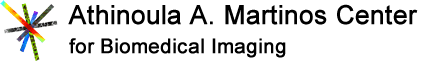 Administrative & Science List for MGH is Sub-Contract Grant Information and Submission Website: https://grants.martinos.org/.Administrative Documents are Required for Initial ReviewAll Guidelines/Instructions Must ApplyPlease use the Calculator to determine the deadlineMGB Budget Template: Check F&A Fringe & IDC RatePlease download the MOST recent template from    Grant Website                       Budget JustificationsIf there are activities outside of the United States, you must include a “foreign justification” attachment in Field 12. Other Attachments Categories Must be listed in this order:All Key Personnel & Non-Key PersonnelEquipmentTravelMaterials & SuppliesOther ExpensesPublications (Justification instructions on the Website)Data Management & Sharing Plan (NEW)Required for all ApplicationsBio-Sketches for all Key Personnel Bio sketches are required for all Key PersonnelMust be in NEW NIH FORMATNO URLs or HyperlinksNO Headers & NO FootersLimit to 5 PagesEquipmentList equipment available (NO description needed)Facilities and Other ResourcesResources available to you at the CenterStatement of WorkSOW can be tailored to meet your individual needs Other AttachmentsCheck Announcement if any is requiredR&R Budget in the amount agreed upon between PI’s & include Justification (Ask GM for the template)It’s important that the R&R package is downloaded from the Prime siteKey Personnel Contact Info Form (Ask GM for the Form)All participating Key Personnel Performance Site Form (Ask GM for the Form)Sub Site (UEI #, Institute Name, PI, email, phone # & Address) 